【様式１】教職３年目研修　学習指導案第○学年　道徳科学習指導案令和○年○月○日（○）○校時○年○組　　計○○名指導者　○○○　○○○１　主題名　「　　　　　　　　　　」「　　　　　　　　　　　」２　教材名　「　　　　　　　　　　」　出典（　　　　　　）３　ねらい４　主題設定理由　(1)ねらいとする道徳的価値  (2)児童生徒の実態（児童生徒観）(3)資料観５　本時の学習　(1)授業の工夫　(2)学習指導過程６　評価７　事後指導８　板書計画ID:○○学校名対象学年指導・助言者名校長名印公印段階学習活動主な発問と予想される児童生徒の反応指導上の留意点導入○分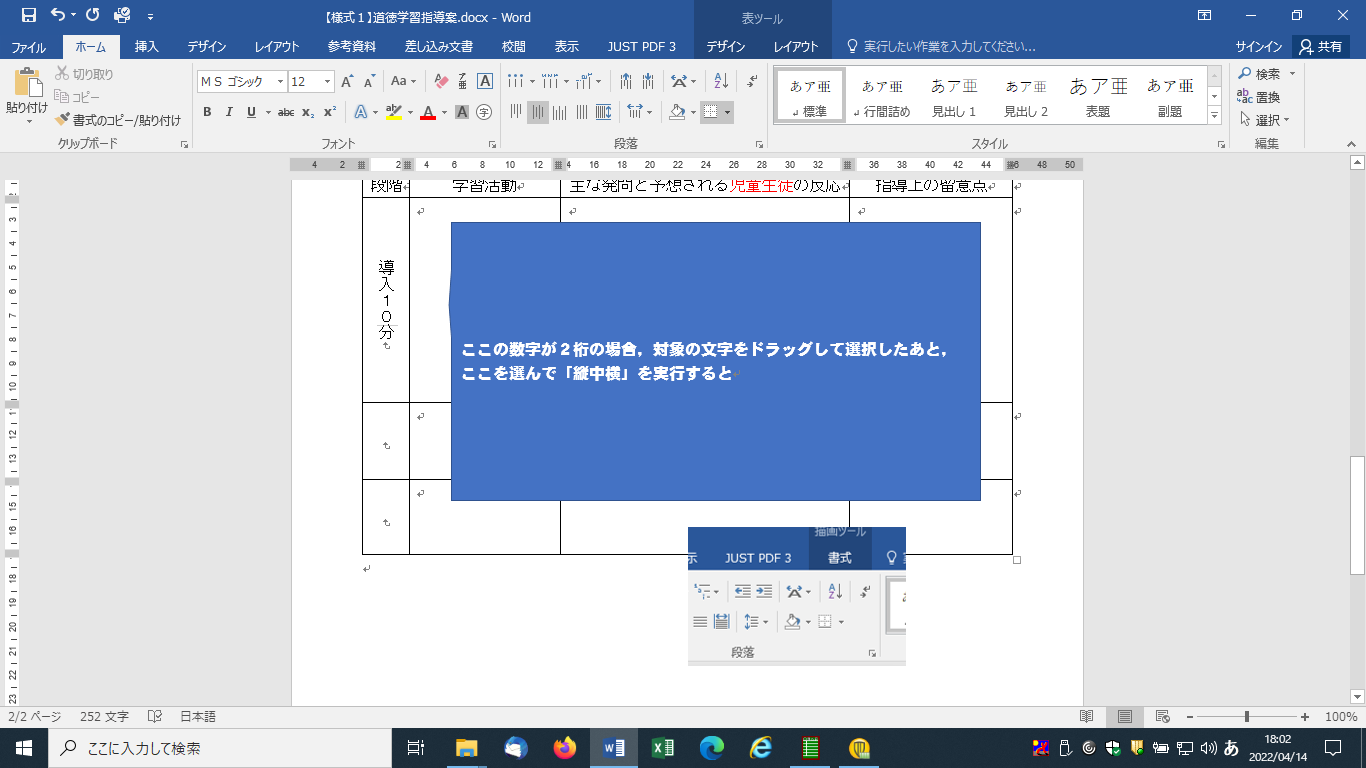 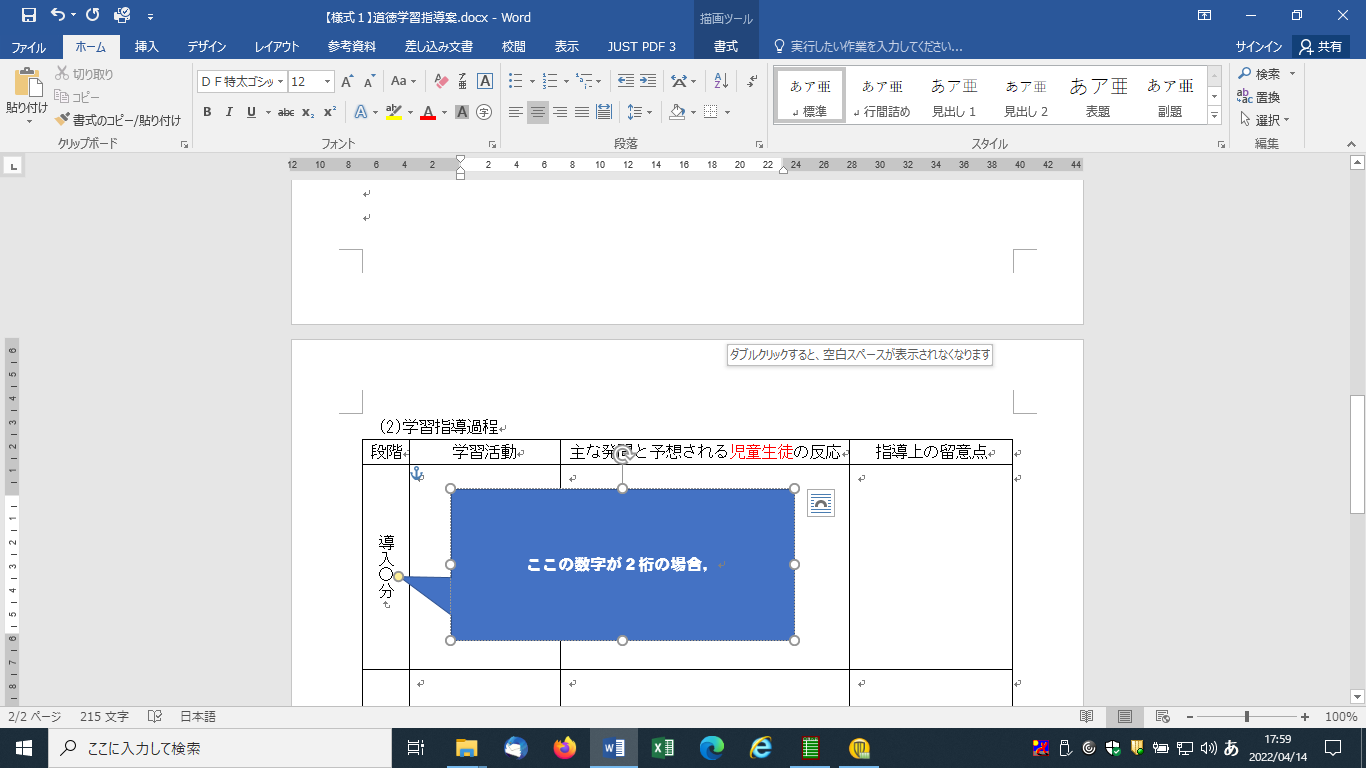 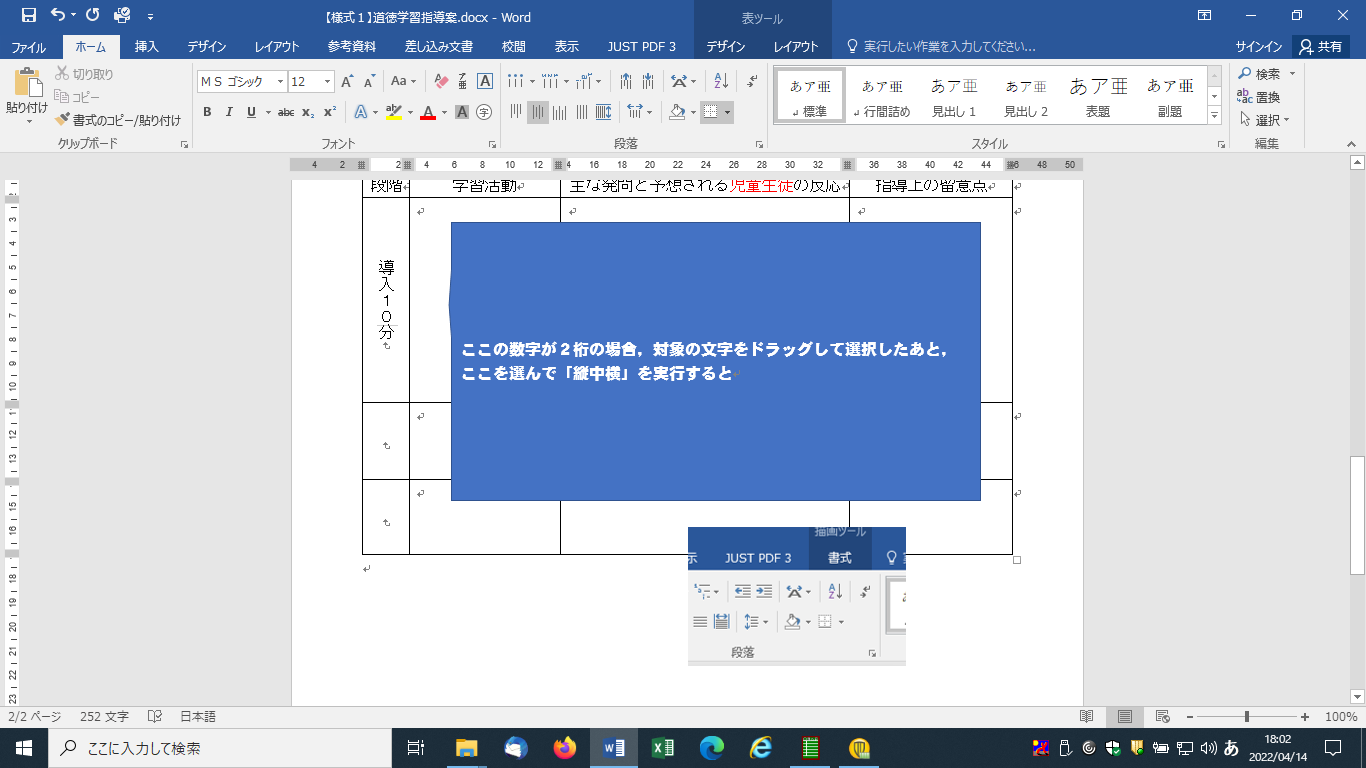 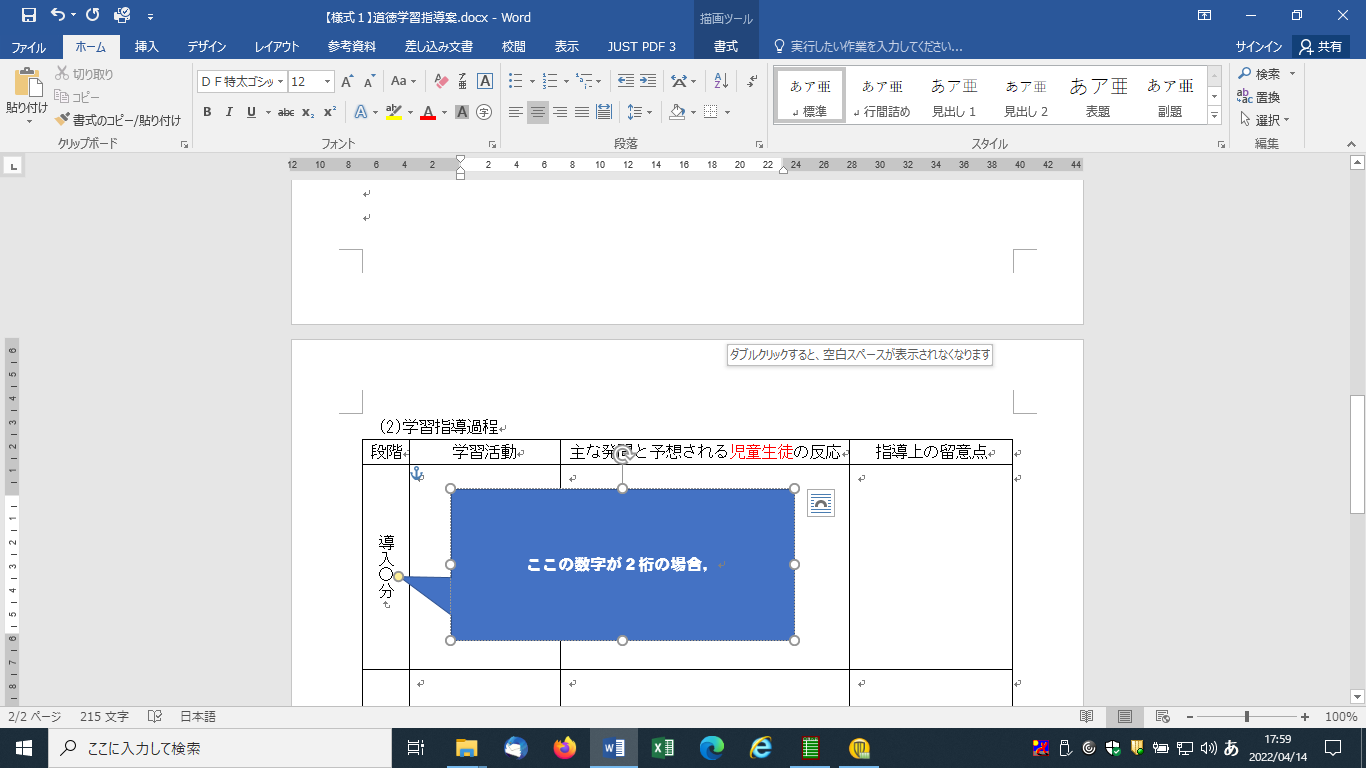 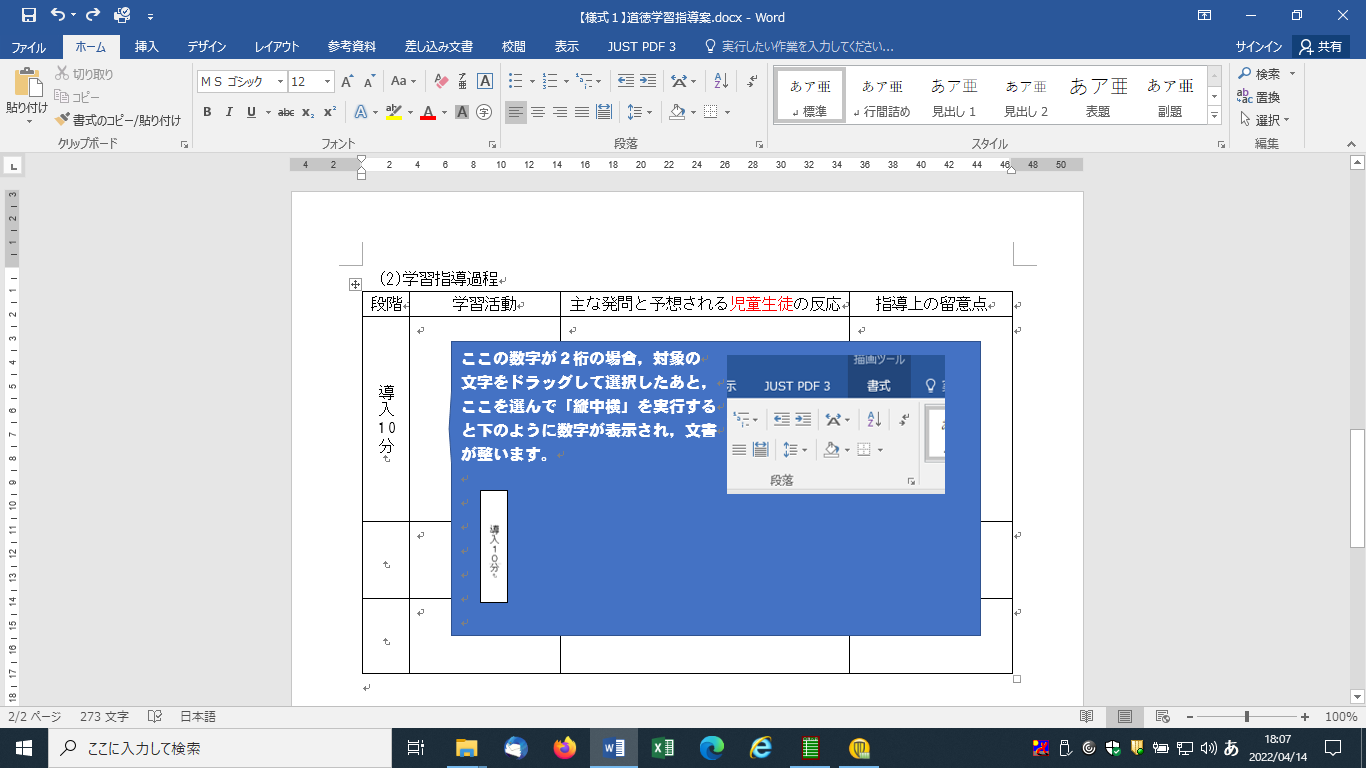 展開○分終末○分